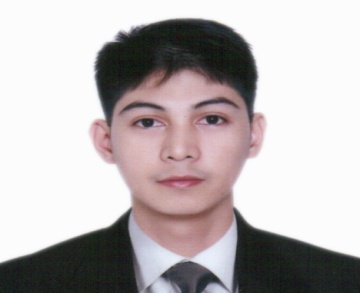 CHRISTIAN                                                                       CHRISTIAN.331448@2freemail.com 	Personal Information:Date of Birth			:	June 20, 1983Place of Birth		:	Naga citySex				:	MaleMarital Status		:	singleNationality			:	FilipinoReligion			:	Roman CatholicHeight				:	5’8”Weight			:	65kls.Educational Background:College:Certificate of Technology					2000 – 2003Major in ElectricalCamarinesSur  Polytechnic CollegesPeñafrancia Ave., Naga City Secondary:Camarines Sur National High School			1996 - 2000	Peñafrancia Ave., Naga City	Elementary:Camaligan Central School 					1990 - 1996Camaligan, Camarines SurSkill:Computer literateGood CommunicationSeminar Attended :Direct Selling Training Course (DSTC)	 August 2-3, 2012Mercury Drugs Corp. Employment Record:	*Waiter	Ryuma Restaurant				September 9, 2014 - June 30, 2016Paseo Sta. RosaLaguna*Pharmacy assistantMercury drug corp.			            November 16, 2006 – June 23,2014P.burgos st.Naga City*Service crew Food Court					October 01, 2004 – January 27, 2006		LCC Central Mall-NagaSabang, Naga City*Waiter					March 09, 2004 – June 22, 2004		Red Platter GrillNaga City*Waiter					September 01, 2003 –November16,2003KFCNaga city*Room attendant				August 01, 2001 – January 27, 2002Moraville HotelNaga City